Задания муниципального этапа олимпиады по географии 9 классТеоретический турЗадача 1Этот субъект Российской Федерации, расположенный в Приволжском федеральном округе, имеет 4 соседа: 2 области, 1 республика и 1 край.  Первый сосед, находящийся к северу и западу от него, славится дымковской игрушкой, кукаринскими кружевами и нолинской матрешкой. Его центр известен с 1374 г. и до 1781 г. назывался Хлынов. Второй, восточный сосед, расположен как на равнинах, так и в горах. Для него характерна самая густая речная сеть по сравнению с другими субъектами округа.Третий, юго-восточный сосед, – самый большой по численности населения в Приволжском федеральном   округе.  Как  и  предыдущий  регион,  в рельефе  он  представлен и  равнинными, и горными территориями. Здесь сложился уникальный агропромышленный комплекс, в состав которого входят коневодство и пчеловодство. По территории южного соседа, единственного среди вышеперечисленных, протекает самая крупная река Приволжского федерального округа. Здесь начинается известный нефтепровод «Дружба». Определите субъект и его соседей.Задача 2А сейчас пофантазируйте на тему кругосветных путешествий. 107 лет назад, 10 августа 1913 года, в Харбине завершил свой кругосветный велопробег русский спортсмен Онисим Панкратов. Первая российская кругосветка на велосипеде длилась 2 года и 18 дней. Спортсмен преодолел 50 тысяч километров, сменил 53 покрышки, четыре седла, два руля, 11 цепей и 750 спиц. Проехав через Санкт-Петербург в Европу, по морю на пароме он прибыл в Англию, откуда на пароходе отправился в Северную Америку и, «перерезав» ее с востока на запад, из Сан-Франциско отправился морем в Японию. А оттуда было уже «рукой подать» до Китая. На тот момент это был оптимальный для подобного путешествия путь. Почему? (Назовите 1 главную причину) Нанесите примерный маршрут Онисима на карту. Укажите, какой новый участок на маршруте Онисима на данный момент можно преодолеть наземным видом транспорта. Каким? Опишите, маршрут, который мог бы объединить дорожные сети всех континентов, за исключением Австралии, так, чтобы можно было проехать на автомобиле от Юга Африки до юга Южной Америки. На каких территориях на сегодняшний день (В Северной Америке, Южной Америке, Евразии) в пределах этого маршрута следовало бы построить отсутствующие дороги? Какие природные условия могут помешать этим планам (укажите 3 условия)?Задача 3Укажите районы Новгородской области, в которыхрасполагаются нижеперечисленные ООПТ (Районы могут повторяться)Задача 4Определите экономический район:Район расположен в самой континентальной и засушливой  части Русской равнины. Здесь природные зоны сменяются от лесов на севере, до полупустынь на юге. Агроклиматические ресурсы благоприятны для ведения сельского хозяйства, только частые засухи могут наносить ущерб. Важнейшая отрасль промышленности – машиностроение, где велика доля наукоёмких отраслей. Регион называют «автомобильным цехом страны». Кроме того, он занимает ведущее место по уровню развития химической промышленности. Здесь есть запасы нефти и газа, построен целый каскад ГЭС. Население многонационально, преобладают русские, есть республики, где исповедуют ислам и буддизм.Назовите республики, население которых исповедует ислам и буддизм.В каком из городов находится всемирно-известный завод, производящий вертолёты семейства «Ми»?В каком городе располагаются крупные производства аэрокосмической техники?Какой город специализируется на производстве полноприводных автомобилей и грузовых самолетов семейства Ту-204?Задача 5Внимательно рассмотрите фрагмент топографической карты, ответьте на вопросы и выполните предложенные задания:Определите координаты точки с высотой 315,9 м.Какие виды леса представлены на карте? Из каких видов деревьев они состоят?Дайте характеристику осиновой рощи, расположенной к югу от населённого пункта Тугарино.Дайте характеристику р. Сиверка.Является ли река Сиверка судоходной? Объясните своё мнение. Определите азимут от ближайшего к истоку р. Сиверка сарая до сопки с превышением над местностью 1,4м.Определите масштаб карты, если известно, что расстояние по прямой от кургана с превышением 1,4м до молочной фермы составляет 1825м.Каково кротчайшее расстояние между этими объектами по дорогам?Опишите ландшафт в пойме реки Сиверка. Что можно сказать о геоморфологии участка?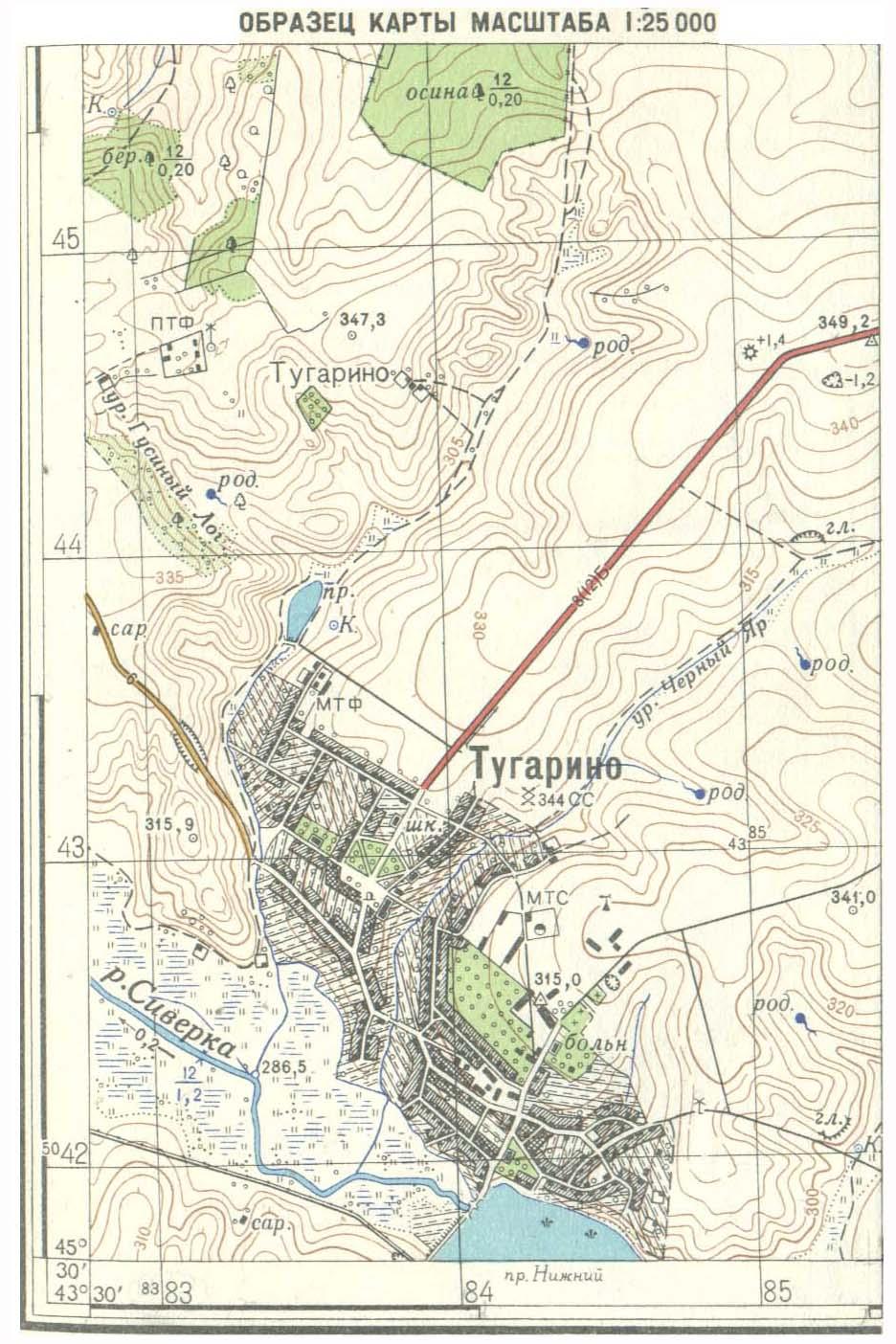 п/пПамятники природы регионального значения Муниципальный районАВодопад -  устье карстовой речки ПонереткаББорбовские горыВБронницкая гораГИльменский глинтДКарстовая речка РагушаЕОзера Городно-Горстино, СтреглиноЖОзы у д. БоровноЗСиний камень